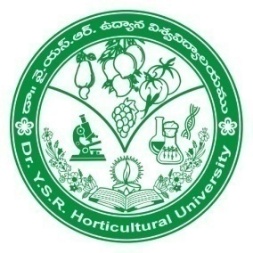 Dr. Y. S. R. HORTICULTURAL UNIVERSITYVENKATARAMANNAGUDEM – 534 101 TENDER DOCUMENT FOR SUPPLY OF LABOUR / CONTRACT WORKERS ON WORK CONTRACTBASIS TO TAKE UP HORTICULTURE FIELD OPERATIONS,MAINTENANCE OF LABORATORIES, OFFICE& OTHER RELATED WORKSAT HORTICULTURAL RESEARCH STATION,ANANTAPURAMUAICRP ON ARID ZONE FRUITS HORTICULTURAL RESEARCH STATION-ANANTAPURAMUANDHRA PRADESH-515 001Dr.Y.S.R. HORTICULTURAL UNIVERSITYHORITCULTUAL RESEARCH STATION: ANANTAPURAMUTender notification for supplying Labour on work contract basis totake up different Horticulture field operations, maintenance of laboratories, office, watch and ward & other related works, available as per list enclosed in the Annexure to the HRS, Anantapuramu for a period of 180 days w. e. f.05-09-2023. Sealed tenders are invited from reputed contractors having license from labour department and registered with GST department and having EPF and ESI No., and experience in similar work for providing Labour on work contract basis by paying the wages to each worker as per Minimum wages Act as per the orders issued by the Govt. or University from time to time to the Horticulture Operations of HRS, Anantapuramu, Anantapuramu District, A.P. Tender forms with terms and conditions can be downloaded from the office website of Dr.YSR Horticultural University. The sealed tenders with a processing fee of Rs. 1,000/- (Rupees One thousand only) in the form of Demand Draft in favour of Principal Scientist (Horti.) & Head, HRS, Anantapuramu along with security deposit for Rs. 50,000/- (Rupees Fifty thousand only) in the form of Demand draft / Bankers cheque duly super scribing" Tender for supply of contract labour to take up Horticulture field Operations, maintenance of laboratories, office& other related workson work contract basis" on the cover should reach the undersigned on or before 20-09-2023 at 04-00 PM Sealed tenders will be opened on 21-09-2023 at 11.00 AM  in the presence of the tenders.                                -sd-                                                                                  Principal Scientist (Plant Path.) & Head                                                                                                Horticultural Research Station                                                                                                    AnantapuramuDr.Y.S.R. HORTICULTURAL UNIVERSITYDr.YSRHU- HORTICULTURAL RESEARCH STATION: ANANTAPURAMUTender documents for providing labour on work contract basis price schedule(Should be filled in on the printed letter head of the tendered with date, signature and seal and submit along with the tender)PRICE SCHEDULEIncome Tax @ 2% will be deducted on gross till amount from the each wages bill EPF and ESI deductions should be mentioned clearly.I/We agree to execute the contract in accordance with the provisions of the tender document Signature 	:Name 		:Designation 	:Place	:							Address  	:Date	:D.D.No., date and amount and The name of the bank toward security depositSignature 	:Name 		:Designation 	:Place	:							Address  	:Date	:TENDER DOCUMENTS TO TAKE UP DIFFERENT HORTICULTURE FIELD OPERATIONS, MAINTENANCE OF LABORATORIES, OFFICE, WATCH AND WARD & OTHER RELATED WORKS.(The tenderer is required to submit the following undertaking on his/her letter head with date, signature, seal and submit along with the tender form)UNDERTAKINGI/We undertake to pay the labor wages, EPF, and ESI Charges within the stipulated time (10 days after bill raised) where the bill is generated by the office hereunder refereed as HRS, Anantapuramu for the entire period of contract It is to certify that the final rates mentioned in the price schedule including commission charges, supervision and other stationary expenditure like license fee, administration charges.I/We further undertake that I/We follow all the statutory rules like minimum wages Act, EPF Act, ESI Act etc, applicable to contract labour and we will be responsible for any labour problems arising out of Rules as specified by the appropriate Govt. authority from time to time.I/We are ready to execute the contract with effect from the date stipulated by the Principal Scientist (Plant Path.) &HRS, Anantapuramu, Tirupati and sign the contract agreement on Non-Judicial stamp paper of specified value.I/We undertake to furnish the Security Deposit of Sum Equivalent to 10% of probable contractual amount for 180 days which is to be retained by the Principal Scientist (Plant Path.) &HRS, Anantapuramu for the entire period of contract which shall be refunded only after the satisfactory expiry of the services provided by us within three months. The security Deposit will not carry any interest.I/We will abide by all the terms and conditions laid down by the Principal Scientist (Plant Path.) & Head, HRS, Anantapuramu.Signature 		:Name 			:Designation 		:Address  		:Place	:Date	:Dr.Y.S.R. HORTICULTURAL UNIVERSITY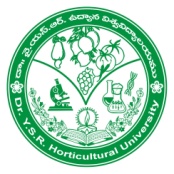 Dr.YSRHU- HORTICULTURAL RESEARCH STATION: ANANTAPURAMUTENDER FOR PROVIDING CONTRACT LABOUR TO TAKE UP DIFFERENT HORTICULTURE FIELD OPERATIONS, MAINTENANCE OF LABORATORIES, OFFICE, WATCH AND WARD & OTHER RELATED WORKS FOR EXECUTING THE WORKS ON WORK DONE ON WORK CONTRACT BASIS FOR THE.TERMS AND CONDITIONS OF AGREEMENT BETWEEN CONTRACTOR AND Dr.YSRHU - HORTICULTURAL RESEARCH STATION, ANANTAPURAMUAn agreement made at _______________ on this __________ day of 2023 between Horticultural Research Station, Anantapuramu represented by the Principal Scientist (Plant Path.) and Head, HRS, Anantapuramu(herein after called University) which expression shall unless excluded by or repugnant to the subject or context include Research Station(s) / Scheme(s) or any other Establishment of Office under its control its successors or assignees of one part and _____________ represented by Sri _________________ S/o, _______________ aged ______ Years (hereinafter called Contractor) which expression, unless expression, unless excluded by or repugnant to the subject or context includes his heirs, executor, Administrators and legal representative of other part.And whereas the Contractor is carrying on the business of _________________________________Man power supply to the Horticultural operations, maintenance of roads and buildings, guesthouse, laboratory and office on work done on work contract and whereas the University is desirous of entrusting them to the Contractor.Whereas the University is engaged in Research and other related activities is desirous of engaging contractor to _______________ and such other incidental works as may be entrusted from time to time.And whereas the Contractor has agreed to undertake ______________________________________ upon the following terms and conditions.1. Period of ContractThis agreement shall be in force for a period of ______ from to _______ Either party thereto shall be entitled to terminate this agreement by giving to the other, notice of 30 days in writing, on the expiry of the said period, this agreement shall come to an end. However, the Principal Scientist (Plant Path.) & Head, HRS, Anantapuramu may, at its sole discretion, relieve the contractor from any or all of his obligations under this agreement at any time during the period of notice, even at short notice.Notwithstanding anything contained in this agreement the University shall be entitled to terminate this agreement without compensation upon the happening of all or any of the following events provided Principal Scientist (Plant Path) & Head, HRS, Anantapuramu has given Seven days’ notice to rectify the breach and the Contractor has failed to do so.If, in the opinion of the Principal Scientist (Plant Path) & Head, HRS, Anantapuramu which shall be final and binding, the contractor has failed and/or neglected to carry out any of his obligations under this agreement, If contractor commits a breach of any of the terms and conditions herein contained.Upon the contractor committing any act of insolvency making an application to be adjudicated insolvent or being adjudicated insolvent or an application 'being made to have the contractor adjudicated insolvent or upon a distress, execution or other process being levied or an incumbent taking possession of or a receiver being appointed of, any part of the	or property of the Contractor or upon the Principal Scientist (Plant Path) & Head, HRS, Anantapuramu being required not to hire the contractor's services etc., in the manner provided for in this agreement pursuant to any statute or order or rule regulation enacted in that behalf of or pursuant to any award, judgment, or decision of court of competent discretion, agree not to terminate this agreement in the case of an award, judgment or decision of a court if the Contractor lawfully challenges this said award, judgment or decision of the court and simultaneously agrees to indemnify the Principal Scientist (Plant Path.) & Head, HRS, Anantapuramu and hold the Principal Scientist (Plant Path.) & Head, HRS, Anantapuramu free and harmless from and against any and all claims, demands charges and expenses, if any including but without prejudice to the generality of the foregoing, legal costs between attorney and client or on account whatsoever arising out of and as a result of any such.If, the Contractor seals his office or transfers his right to other person or does any act whereby he ceases to be a Contractor.If the employees, workmen of the Contractor are required to be treated as employees of HRS, Anantapuramu/University pursuant to any statute, rule or regulations enacted in that behalf by the Government State/Central or pursuant to any agreement, order, award, settlement, decree, or otherwise the contractor shall indemnify' and keep indemnified the HRS, Anantapuramu/University for any expenses or losses that may be sustained by the Principal Scientist (Plant Path.) & Head, HRS, Anantapuramu/ the University as a of any such eventuality taking place.Further, it is expressly made clear that it is not obligatory on the part of the Principal Scientist (Plant Path.) & Head, HRS, Anantapuramu/University to give constant or continuous work to the contractor.2. EXECUTION OF WORKS BY THE CONTRACTORThe contractor agrees in particular to execute, fulfill and discharge the works listed in the tender Schedule as per the specifications as laid down by the Principal Scientist (Plant Path.)& Head, HRS, Anantapuramu in the manner herein after appearing to the entire satisfaction of the Principal Scientist (Plant Path.) & Head, HRS, Anantapuramu and any of the works that may be entrusted during the tenure of the agreement,3. CHARGESIn consideration of the services as above, rendered by the contractor, the Principal  Scientist (Plant Path.) & Head, HRS, Anantapuramu l hereby agree to pay the Contractor as per approved rates inclusive of Commission Charges.It is abundantly made clear and agreed between the parties that no upward revision in charges or in other ratings as stipulated in this agreement, shall be agreed during the period of this agreement.4. IMPOSSIBILITY OF PERFORMANCEIn the event of strike of all or any sections on the premises of the HRS, Anantapuramu by the workmen or of a lockout or a closure whether parties or otherwise on the premises located at Rekulakunta village Bukkarayasamudram  Mandal, Anantapuramu district or on happening of any event over which the Scientist (Plant Path.) & Head, HRS, Anantapuramu/shall not be liable to pay to the contractor any charges or any or all other charges if any, during such period, b. In the event, any of the services or persons as mentioned in the contract, not being rendered / provided or made available by the contractor, at any time for any reason whatsoever, the Principal Scientist (Plant Path.) & Head, HRS, Anantapuramu shall be at liberty to have such services rendered by any other sources and the cost of damages of getting such services from such other sources debited to the account of the Contractor. 5. SECURITY DEPOSIT AND SURETIESThe Contractor shall deposit a sum equivalent of 10% probable annual contractual amount estimated by the Principal Scientist (Plant Path.) & Head, HRS, Anantapuramu subjected to a minimum of Rs.50,000/- (Fifty thousand only)as Security deposit which will be retained by the Principal Scientist (Plant Path.) & Head, HRS, Anantapuramu. The security deposit shall be retained with Principal Scientist (Plant Path.) & Head, HRS, Anantapuramu as long as the contract is in force and carries no interest and shall be returned after satisfactory expiry of contract period within three months without any interest.6. SUPPLY OF MATERIALS AND EQUIPMENT TO THE CONTRACTOR:During the Currency of this agreement, the University shall provide to the Contractor, all the materials implements/Machinery Equipment such as required as enable him to discharge the entrusted services to the satisfaction of the Scientist (Plant Path.) & Head, HRS, AnantapuramuAny of the material implements/machines/equipments given by the Principal Scientist (Plant Path.) & Head, HRS, Anantapuramu to the contractor for use that may be required to carry out operations entrusted to the contractor shall be used by the contractor diligently only for the purposes for which they are intended for, The Contractor shall take utmost care to keep all the materials implements/machinery equipment’s supplied to him from time to time indicating receipts, consumption and justification for fresh indents, The Principal Scientist (Plant Path.) & Head, HRS, Anantapuramu shall be entitled to deduct/recover the cost of the above-mentioned items from the Contractor for any damage/breakage/theft or any other loss of these items during the term of this agreement.The      Contractor      shall      not      give      on      lease      or      hire      out      the material/implements/machinery/equipments supplied to him or use for any other purpose than mat of the Principal Scientist (Plant Path) & Head, HRS, Anantapuramu7. CONDT1ONS / RESTRICTIONS FOR ENGAGING WORKERS;The Contractor should have minimum 5 years of experience in supply of workers in horticultural operations.The Contractor shall not employ any person below the age of 18 years and more than 60 years and shall not engage female workers between 7.00 PM to 06. 00 AM.The Contractor shall ensure that the workers engaged by him are physically fit, free from communicable diseases or* otherwise illness infirmity of any kind criminal activity/offences/cases prior to and during their engagement and also do not suffer from any legal disqualification by reason of any law order or statute in force or from any other cause whatsoever. The workers so engaged must be of good conduct, character antecedents.The Contractor shall ensure to issue photo identify cards with permanent address to all workers and supervisory staff engaged by him/her and furnish a list of such people to the Principal Scientist (Plant Path.) & Head, HRS, Anantapuramu. Workers/ supervisors with photo identify card alone shall be permitted to enter into the premises to carry/Supervise the work. The Contractor shall depute trained at competent staff for supervision.The Contractor shall maintain requisite records and comply with all laws, rules, regulations and orders applicable to the Contractor's obligations with respect of payment of wages an service conditions of the persons engaged under this agreement and the Contractor shall further keep the Principal Scientist (Plant Path.) & Head, HRS, Anantapuramu indemnified from any claim demand or action as my  be brought against the Principal Scientist (Plant Path.) & Head, HRS, Anantapuramu due to non-compliance of laws by the Contractor of his obligations under this clause.The Contractor's staff/workers shall be under the director control/ supervision of the Contractor and He/She shall be free to transfer/Registrar-transfer his/her staff/ workers in accordance with the contractor's needs without affecting the services to be provided by the Contractor under this agreement.The Contractor shall maintain requisite record and comply with all acts, laws.The Contractor shall, as the employer, have the exclusive right to engage and terminate the service all or any of the staff /workers engaged by him/her to fulfill his/her obligations under this agreement and to substitute any persons. However, the Principal Scientist (Plant Path.) & Head, HRS, Anantapuramu shall be at liberty at its sole discretion to direct the Contractor to remove/withdraw forth with from the University premises any person(s) engaged by the Contractor to carry out his obligations under this agreement, if the Principal Scientist (Plant Path.) & Head, HRS, Anantapuramu is not satisfied with the service/conduct/behavior of such person (s) and the Contractor shall remove/ withdraw such staff/workers forthwith at the direction of the Principal Scientist (Plant Path.) & Head, HRS, Anantapuramu and provide adequate replacement (s).The Principal Scientist (Plant Path) & Head, HRS, Anantapuramu, shall have privity of contract with the Contractor only and shall give instruction to him and shall have nothing to do or concerned with the conditions of engagement of the workers/staff engaged by the Contractor,The workers/ staff of the Contractor shall be medically examined by a competent Doctor as required by the Principal Scientist (Plant Path.) & Head, HRS, Anantapuramu before entrusting any res; possibilities under this agreement as per the standards of fitness prescribed by the Principal Scientist (Plant Path.) & Head, HRS, Anantapuramu. In the event of any of the staff/workers engaged by the Contractor being declared medically unfit the Contractor shall ensure that he/she is removed forth with from the complement of the staff/ workers engaged by the Contractor by making suitable replacement for fulfillment of this agreement by making suitable replacement (s).The staff / workers of the Contractor shall be liable to be searched by the Principal Scientist (Plant Path.) & Head, HRS, Anantapuramu authorized for this purpose and shall strictly observe the rules and regulations discipline/ code of conduct of the University and other general rules applicable.The Contractor shall provide uniforms and safety equipment to his workers and see that the workers wear the uniform and use the safety equipment without fail. For any consequences arising out the failure on the Contractor/ workers to comply, the Contractor alone is responsible.The Contractor shall ensure that all the staff/workers employed by him are not influence by any type of intoxicants while on duty.8. CONTRACTOR'S OBLIGATIONS;The Contractor shall execute and efficiently handle works entrusted to him. The contractor shall be responsible for any or all such acts or omissions commissions of his workmen,The Contractor shall carry out his obligations under this agreement diligently and to the satisfaction of the Principal Scientist (Plant Path.) & Head, HRS, Anantapuramu. The contractor shall comply with the said directions and instructions,The Principal Scientist (Plant Path.)& Head, HRS, Anantapuramu will not be responsible for payment of any damages or compensation or any other liability in the event of injury / accident or death of the staff / workers engaged by the Contractor which may arise out of and in the course of discharge of their duties whether on the premises of HRS, Anantapuramu / outside HRS, Anantapuramu remises or during a journey. In case, if the Principal Scientist (Plant Path.) & Head, HRS, Anantapuramu for any reason is made liable for payment of any damages / compensation / any other liability in respect of such staff / workers the contractor shall pay to the Principal Scientist (Plant Path.) & Head, HRS, Anantapuramu such damages compensation for any other liability upon demand by the Principal Scientist (Plant Path) & Head, HRS, Anantapuramu.A contractor expressly undertakes to hold the Principal Scientist (Plant Path) & Head, HRS, Anantapuramu free and harmless and indemnify the HRS, Anantapuramu and keep the HRS, Anantapuramu indemnified against all claims, damages, losses, actions, demands, costs, charges and expenses of any kind arising out of any acts of commission, or commission or negligence, dereliction, dishonesty or misconduct of the staff/workers engaged by the Contractor to fulfill his obligations under this agreement and which may from time to time arise out of the operations and obligations undertaken by the Contractor. Without prejudice to the rights of the HRS, Anantapuramu will entitled to deduct such amounts as a consequence of act such claims, demand, costs, charge and expenses from services charges, or any other dues payable to the Contractor.The contractor shall be liable to the HRS, Anantapuramu the cost of any items of property belonging to the HRS, Anantapuramu broken/ damages / stolen by his staff workmen or others.He should not employ any person below the age of 18 years andmore than 60 years and shall not engage female workers between 7.00 PM to 06. 00 AM.Tie contractor shall ensure that none of his staff/workers remain in the premises of the HRS, Anantapuramu after their- official working hours, unless and otherwise specifically permitted in each case by the HRS, in writing.h. The contractor should intimate the office hereunder HRS, Anantapuramu any changes in      the employer contribution of EPF, ESI along with the supporting documents.9. PAYMENT TO STAFF/WORKERSThe contractor shall be liable and be responsible to pay the staff/workers wages, EPF, and ESI Charges within the stipulated time (10 days after bill raised) where the bill is generated by the office hereunder refereed as HRS, Anantapuramu for the entire period of contract.  The contractor shall pay wages engaged by him in accordance with the law(s) statute(s) in force and ail benefits under various labour legislation and the workmen will not have any claim what so ever against the Principal Scientist (Plant Path.) & Head, HRS, Anantapuramu.10. COMPLIANCEWITH LAWSIt is hereby expressly stated and agreed by and between the parties that the Contractor shall comply with all acts, laws, orders, ordinance(s) notifications, rules and regulations or statute (s) or any amendments therein whether central/state or otherwise including safety regulations employees State Insurance Act, payment of Bonus Act, Minimum wages Act, Employees provident Fund Act or any other which is / or applicable to or in any way connected with the execution or performance under the agreement, failing which the HRS, Anantapuramu shall have no option but to terminate this agreement.11. INSPECTION OF RECORDSThe Contractor shall at all times and as and when required permit the duly authorized representative (s) of the HRS, Anantapuramu to examine and inspect or cause to be examined and inspect all books, records. Registers inventory and equipment for the purpose of determining whether or not the Contractor is complying with the terms, conditions and stipulations herein contained or as may be imposed upon him by provisions of law (s) for the time being in force. The Contractor shall produce every month to the Principal Scientist (Plant Path.) & Head, HRS, Anantapuramu or its authorized representative (s) proof of compliance with the various acts, laws, statutes, rules, regulations, etc., in force and applicable to him and his staff/workers. 12. PERMITS/LICENSESThe Contractor shall at his own cost apply for and secure all permit and license (s) which may be required to be obtained for ht eservices to be rendered are obligatory under this agreement and shall maintain records registers, books, ledgers and other documents as required under the laws/rules, particularly Contractor Labour (R& A) Act, Minimum wages Act, I.D. Act, Central excise act, IT act GST etc., and comp-y with the regulations of any other Acts law, or  municipal, or local or otherwise for the time being in force and which applies for the services rendered there under, statutes that are applicable to him for his staff/workers. He shall submit his license number under contract labour (R&A) Act, registration proof with central excise department for GST etc., and his code numbers for ESI, EPF to the Principal Scientist (Plant Path) & Head, HRS, Anantapuramu.13. INDEPENDENT CONTRACTORIt is hereby expressly made clear and declared by and between the parties that the contractor shall for the purposes of this agreement be an independent contractor and that all persons employed or engaged by the contractor shall be employed and are engaged at his own cost and in respect of those persons/workers, the performance and execution of the obligations undertaken by the Contractor and that the said persons shall be the employees/workers of the contractor and not that of the HRS, Anantapuramu and nothing therein will give any right to the contractor of his staff/workers nor can they claim any benefits from the HRS, Anantapuramu which any permanent/temporary employee of the HRS, is entitled to do,14. TERMS OF PAYMENTThe Contractor shall submit his bill every month to the office Principal Scientist (Plant Path.) & Head, HRS, Anantapuramu in respect of the works completed during that period and the office shall make payment within 10 days from the date of submission of bill and DDO shall retain a sum equivalent to 2% plus surcharge and education cess or as per rates applicable from time to time of each bill value for meeting statutory obligation of the Contractor towards Income Tax which is the liability of the contractor and same will be remitted to IT authorities by DDO as per section 194 C of IT Act.The wage bill for the first time may be admitted as per rates suggested including EPF, ESI (wherever applicable), commission charges etc., in full. However for subsequent monthly payments DDO shall enemy production of proof for remittance of EPF, ESI (as the case may be ) and GST with detailed statement in case of EPF and ESI containing name particulars of workers.The contractor shall not be entitled to be paid any additional amount, whatsoever by the HRS, Anantapuramu beyond what has been stipulated/contract in this agreement in respect of any charges or expenses for the services rendered and farther the Contractor shall not be paid any amount by way of reimbursement in any manner whatsoever.15. The parties hereto acknowledge that this agreement superseded all prior Communications between the parties including all oral or written proposals.16. TERMINATION OF AGREEMENTThis agreement will be in force for a period of 180 days from ______ to ________ unless renewed further on mutual agreement. On expiry of the said agreement, the Contractor shall vacate the premises of the HRS, Anantapuramu peacefully. The Contractor shall also hand over the possession of all implements/materials/machinery/equipments and all other items which were provided to him by the HRS, Anantapuramu. The contractor shall also remove all his belonging, staff/workers and any other items from the HRS, Anantapuramu premises forthwith.In case of breach of the terms or persistent absence or neglect or misbehavior misconduct etc., it shall be lawful for the HRS, Anantapuramu to forfeit the caution deposit of the contractor without prejudice to other remedies available to the HRS, Anantapuramu including termination of contract without any notice.17. SETTLEMENT OF DISPUTESIn case of any dispute (s) or difference(s) of opinions that arise between or differences arising between the parties during the pendency of the agreement or after its termination or earlier, determination as to its meaning or to any other matter arising directly or indirectly under the Contract, the same shall be referred to the HRS, Anantapuramu or his authorized representative and his decision shall be final and binding on the parties.18. SECURITY MEASURESThe contractor shall comply with all the security measures which may from time to time be adopted by the HRS, Anantapuramu in respect of Contractor's employees/workers and agents etc.19. LEGAL AND PRIOR RIGHTSAll remedies and rights of the parties here to or either of them hereunder shall in addition to all other legal rights and remedies belonging to such parties and the same shall be deemed to be cumulative and not alternative to such legal rights and remedies belonging to such parties and the same shall be deemed to be cumulative and not alternative to such legal right aforesaid and the determination of this agreement for whatever, shall be without prejudice to any and all rights and claims of either party herein which shall or may have accrued prior thereto.20. ASSIGNMENTThis agreements rights and liabilities hereunder of the parties here to shall bind and issue to the benefit of their successor or assignees- and hairs executors and the administers of the Contractor but neither this agreement nor the rights, licenses or authorities of the Contractor herein granted shall be assignable or transferable, either in whole or in part, without the prior consent in writing of the Principal Scientist (Plant Path) & Head, HRS, Anantapuramu/ University in that behalf and upon any permitted assignment or transfer thereof by the Contractor, the assignee (s) or transferee (s) shall be substituted in the place instead of the Contractor as and from the date of such assignment or transfer, but only to the extent therein specified.21. CONSENTS AND NOTICESAll approvals, consents and notices required to be given or served hereunder by either party here to the other shall be deemed to have been duly given or served in the case of HRS, Anantapuramu if the same shall have been delivered to left for or sent by e-mail, speed post, air mail, registered post to the office of the Scientist (Plant Path.) & Head, HRS, Anantapuramu/ Contractor at his last known address provided always that either party hereto shall gave right to inform the other of any other address at which such approvals, consents and notices shall be received by it or Me and the same shall be deemed to have been duly given or served if the same shall have been duly given or served if the same shall have been delivered such part at such other address.ANNEXURE -1Income Tax @ 2% will be deducted on gross till amount from the each wages bill EPF and ESI deductions should be mentioned clearly.I/We agree to execute the contract in accordance with the provisions of the tender document Signature 	:Name 		:Designation 	:Place	:							Address  	:Date	:D.D.No., date and amount and The name of the bank toward security depositSignature 	:Name 		:Designation 	:Place	:							Address  	:Date	:Date of Uploading in University web site  ::.Down loading the tender document            :12.09.2023Closing date for receipt of tender                 :20-09-2023 (4.00 PM)Opening of the tenders                                   :21-09-2023 (11.00 AM)Address for correspondence (to send the tender documents) :Office of the Principal Scientist (Plant Path.) & Head,Horticultural Research Station,Anantapuramu - 515001.Anantapuramu (Dist.), A.P.Cont no. 7382633667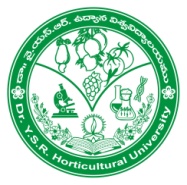 Mobile:7382633667Email: hrs-antp@drysrhu.edu.inMobile:7382633667Email: hrs-antp@drysrhu.edu.inS.No.S.No.ParticularsParticularsQuantityQuantityRate(Rs.)Rate(Rs.)1.1.Basin cleaning, gathering and disposing of weeds in Ber Basin cleaning, gathering and disposing of weeds in Ber 1 Acre1 Acre2.2.Basin cleaning, gathering and disposing of weeds in Mango, Basin cleaning, gathering and disposing of weeds in Mango, 1 Acre 1 Acre 3.3.Basin cleaning, gathering and disposing of weeds in Tamarind Basin cleaning, gathering and disposing of weeds in Tamarind 1 Acre 1 Acre 4.4.Basin cleaning, gathering and disposing of weeds in AonlaBasin cleaning, gathering and disposing of weeds in Aonla1 Acre 1 Acre 5.5.Basin cleaning, gathering and disposing of weeds in Pomegranate,Basin cleaning, gathering and disposing of weeds in Pomegranate,1 Acre 1 Acre 6.6.Basin cleaning, gathering and disposing of weeds in Custard apple Basin cleaning, gathering and disposing of weeds in Custard apple 1 Acre 1 Acre 77Basin cleaning, gathering and disposing of weeds in Fig, Basin cleaning, gathering and disposing of weeds in Fig, 1 Acre 1 Acre 88Basin cleaning, gathering and disposing of weeds in Date palm, Basin cleaning, gathering and disposing of weeds in Date palm, Per plantPer plant99Basin cleaning, gathering and disposing of weeds in Jamun, Basin cleaning, gathering and disposing of weeds in Jamun, 1 Acre 1 Acre 1010Basin cleaning, gathering and disposing of weeds Drumstick, Basin cleaning, gathering and disposing of weeds Drumstick, Per plantPer plant1111Weeding on beds and inter beds of dragon fruit plants Weeding on beds and inter beds of dragon fruit plants 1square    meter 1square    meter 1212Basin cleaning, gathering and disposing of weeds in KarondaBasin cleaning, gathering and disposing of weeds in KarondaPer plantPer plant1313Watering of nursery beds of Tamarind, Custard apple, Jamun, Dragon and  Karonda plantsWatering of nursery beds of Tamarind, Custard apple, Jamun, Dragon and  Karonda plants1square    meter1square    meter1414Maintaince of vermicompost unit Maintaince of vermicompost unit 1square    meter1square    meter1515Pruning, gathering and transport of pruned material in Mango and bulk plantsPruning, gathering and transport of pruned material in Mango and bulk plantsPer plant Per plant 1616Preparation and application of Bordeaux paste to the cut ends of the pruned branches, stems and main trunks of Ber, Mango and Tamarind (aged plantation)Preparation and application of Bordeaux paste to the cut ends of the pruned branches, stems and main trunks of Ber, Mango and Tamarind (aged plantation)Per plant Per plant 1717Preparation and application of Bordeaux paste to the cut ends of the pruned branches and stems of custard apple, Pomegranate and Apple berPreparation and application of Bordeaux paste to the cut ends of the pruned branches and stems of custard apple, Pomegranate and Apple berPer plant Per plant 1818Reinforcement of farm fencing with pruned material of ber and other thorny plants of one tractor loadReinforcement of farm fencing with pruned material of ber and other thorny plants of one tractor load1 Tractor load1 Tractor load1919Sowing of horsegram and other seed in bulk plotsSowing of horsegram and other seed in bulk plots1 Acre 1 Acre 2020Preparation and application of Bordeaux paste to the tree trunks in experimental and bulk plotsPreparation and application of Bordeaux paste to the tree trunks in experimental and bulk plotsPer plant Per plant 2121Bird scaring in Custard apple and Pomegranate and FigBird scaring in Custard apple and Pomegranate and Fig8 hours8 hours2222Harvesting and grading of Custard apple Harvesting and grading of Custard apple 1 Acre 1 Acre 2323Harvesting and grading of pomegranate Harvesting and grading of pomegranate 1 Acre 1 Acre 2424Harvesting and grading of Apple ber fruitsHarvesting and grading of Apple ber fruits1 Acre 1 Acre 2525Harvesting of Tamarind podsHarvesting of Tamarind podsPer plantPer plant2626Harvesting of Ber fruitsHarvesting of Ber fruitsPer plantPer plant2727Digging of pits (3 X 3 X 3 feet) for plantation of fruit cropsDigging of pits (3 X 3 X 3 feet) for plantation of fruit crops3 X 3 X 3 feet3 X 3 X 3 feet2828Filling of pits, planting of fruit plants and providing stakingFilling of pits, planting of fruit plants and providing staking1 pit1 pit2929Spraying in Ber, Mango, Tamarind, Aonla, Karonda, Date palm and Apple ber.Spraying in Ber, Mango, Tamarind, Aonla, Karonda, Date palm and Apple ber.Per plant Per plant 3030Spraying in Custard apple, Pomegranate, Fig, Drum Stick, Jamun and Dragon fruit Spraying in Custard apple, Pomegranate, Fig, Drum Stick, Jamun and Dragon fruit Per plant.Per plant.3131Pruning gathering and transport of pruned material in Pomegranate, Custard apple, Drumstick and Fig.Pruning gathering and transport of pruned material in Pomegranate, Custard apple, Drumstick and Fig.Per plantPer plant3232Hand pollination in custard appleHand pollination in custard applePer plantPer plant3333Rolling and unrolling of drip laterals before and after tillering with tractorRolling and unrolling of drip laterals before and after tillering with tractor1 Acre 1 Acre 3434Making trench around trees, fertilizer application and closing the trench in Ber, Mango, Tamarind, Aonla, Karond and  Date palm Making trench around trees, fertilizer application and closing the trench in Ber, Mango, Tamarind, Aonla, Karond and  Date palm Per plant.Per plant.3535Making trench around trees, fertilizer application and closing the trench in Pomegranate, Custard apple (bearing plants), Drum stick and Dragon fruit Making trench around trees, fertilizer application and closing the trench in Pomegranate, Custard apple (bearing plants), Drum stick and Dragon fruit Per plant Per plant 3636Spreading of mulch sheet in experimental plots and earthingupSpreading of mulch sheet in experimental plots and earthingupPer plantPer plant3737Tillering and harrowing with tractor (Driver Charges)Tillering and harrowing with tractor (Driver Charges)1 hour1 hour3838Trench opening and subsurface laying of Dripline in experimental and bulk plotsTrench opening and subsurface laying of Dripline in experimental and bulk plots1 Acre1 Acre3939Checking and replacing of damaged irrigation pipe lines and drip laterals Checking and replacing of damaged irrigation pipe lines and drip laterals 1 Acre1 Acre4040Measuring plant growth parameters and yield of Mango, Custard apple, Ber, Aonla and Tamarind trees for data recordingMeasuring plant growth parameters and yield of Mango, Custard apple, Ber, Aonla and Tamarind trees for data recordingPer plantPer plant4141Water filling in tractor mounted tank (5000 lit), transportation, and irrigating to tree basins Water filling in tractor mounted tank (5000 lit), transportation, and irrigating to tree basins Per Tank (5000 lit)Per Tank (5000 lit)4242Pruning of water shoots, removal of growth, rootstock and training of young plantsPruning of water shoots, removal of growth, rootstock and training of young plants1 Acre 1 Acre 4343Harvesting, gathering and transport of Horsegram and pulses crops threshing floor.Harvesting, gathering and transport of Horsegram and pulses crops threshing floor.1 Acre1 Acre4444Threshing, winnowing, cleaning and bagging of horsegram seed. Threshing, winnowing, cleaning and bagging of horsegram seed. 100 Kgs100 Kgs4545Experimental field preparation, laying and pegging in experiments plotsExperimental field preparation, laying and pegging in experiments plots1 Acre1 Acre4646Mulching plant basins with dry leaves, paddy/groundnut /horse gram husk etc. Mulching plant basins with dry leaves, paddy/groundnut /horse gram husk etc. 1 Acre1 Acre4747Deseeding, pulp drying and pressing in tamarindDeseeding, pulp drying and pressing in tamarind1 Kg1 Kg4848Pruning of hedge plants.Pruning of hedge plants.100 meters100 meters4949Planting of Ornamental plants around office building and along internal farm roads.Planting of Ornamental plants around office building and along internal farm roads.100 meters100 meters5050Preparation of potting mixture, filling of potting mixturePreparation of potting mixture, filling of potting mixturePer bagPer bag5151Sowing of seed in polythene bagsSowing of seed in polythene bagsPer bagPer bag5252Watering to nursery plantsWatering to nursery plants1000 nos1000 nos5353Removal of weeds in nursery bagsRemoval of weeds in nursery bags500 nos500 nos5454Arrangement of rootstock in rowsArrangement of rootstock in rows1000 nos1000 nos5555Arrangement of successful grafts in rows as per varietyArrangement of successful grafts in rows as per variety500 nos500 nos5656Spraying of pesticides & Insecticides in nurserySpraying of pesticides & Insecticides in nursery1000 nos1000 nos5757Drenching of plant protection chemicals and nutrients in nurseryDrenching of plant protection chemicals and nutrients in nursery500 nos500 nos5858Removal of soil from un-germinated polythene bagsRemoval of soil from un-germinated polythene bags500 nos500 nos5959Removal of root stock sprouts from successful graftsRemoval of root stock sprouts from successful grafts500 nos500 nos6060Erection and stitching of temporary shade netsErection and stitching of temporary shade nets 10 meters 10 meters6161General cleaning in and around poly house, shade net, buildings, farm pond, bunds etcGeneral cleaning in and around poly house, shade net, buildings, farm pond, bunds etc10 meters10 meters6262Re filling of bags for root stock and graftsRe filling of bags for root stock and grafts1000 nos1000 nos6363Roadside cleaningRoadside cleaning100 meters100 meters6464Sieving and bagging of vermicompostSieving and bagging of vermicompost Per kg Per kg6565Loading of Red earth, FYM and Root stock Loading of Red earth, FYM and Root stock 1 tractor load1 tractor load6666Mounding in PomegranateMounding in PomegranatePer plantPer plant6767Bending of tamarind branches for approach graftingBending of tamarind branches for approach graftingPer plantPer plant6868Transport of Tamarind root stock from nursery to scion bankTransport of Tamarind root stock from nursery to scion bank500 nos500 nos6969Sowing, Harvesting, Threshing and Winnowing of brown top millets, cowpea ,HorsegramSowing, Harvesting, Threshing and Winnowing of brown top millets, cowpea ,Horsegram1 Acre1 Acre7070Fronds removal and Hand pollination in date palmFronds removal and Hand pollination in date palm50 nos50 nos7171Transport of weeds and diseased twigs and fruits for tractor loadTransport of weeds and diseased twigs and fruits for tractor load1 tractor load 1 tractor load 7272Persons accompanying tractor driver during tiller and irrigation assistancePersons accompanying tractor driver during tiller and irrigation assistance1 Acre1 Acre7373Irrigation extension and replacement of damaged pipe linesIrrigation extension and replacement of damaged pipe lines1 Acre1 Acre7474Clipping of tops in tamarind scion bankClipping of tops in tamarind scion bank1 Acre1 Acre75 75 Drum stick harvestingDrum stick harvestingPer plantPer plant7676Basin preparation of mother plant for approach grafted plantsBasin preparation of mother plant for approach grafted plantsPer plantPer plant7777Folidol dusting and raking of soil in custard apple and berFolidol dusting and raking of soil in custard apple and berPer plantPer plant7878Dusting of Bleaching powder in Pomegranate plant basinsDusting of Bleaching powder in Pomegranate plant basinsPer plantPer plant7979Collection of fruit samples and preparing them for quality analysis in Custard apple, Tamarind, Aonla,  and PomegranateCollection of fruit samples and preparing them for quality analysis in Custard apple, Tamarind, Aonla,  and PomegranatePer personPer person8080Scion precuring, softwood grafting, Capping to grafts and arrangement of grafts in rows as per variety in Custard apple.Scion precuring, softwood grafting, Capping to grafts and arrangement of grafts in rows as per variety in Custard apple.Per graftPer graft8181Scion precuring, softwood grafting, Capping to grafts and arrangement of grafts in rows as per variety in Tamarind.Scion precuring, softwood grafting, Capping to grafts and arrangement of grafts in rows as per variety in Tamarind.Per graftPer graft8282Harvesting of fruits seed extraction and processing in Karonda.Harvesting of fruits seed extraction and processing in Karonda.Per picking /plantPer picking /plant8383Poting of seedlings of karonda , custard apple and Tamarind in poly bags.Poting of seedlings of karonda , custard apple and Tamarind in poly bags.Per plantPer plant8484Precuring in mango scion sticksPrecuring in mango scion sticks100 nos. of sticks100 nos. of sticks8585Shifting and re-arranging of planted poly bags to avoid  root penetration to the groundShifting and re-arranging of planted poly bags to avoid  root penetration to the ground100 No’s100 No’sS.No.S.No.ParticularsParticularsQuantityQuantityRate(Rs.)Rate(Rs.)1.1.Basin cleaning, gathering and disposing of weeds in Ber Basin cleaning, gathering and disposing of weeds in Ber 1 Acre1 Acre2.2.Basin cleaning, gathering and disposing of weeds in Mango, Basin cleaning, gathering and disposing of weeds in Mango, 1 Acre 1 Acre 3.3.Basin cleaning, gathering and disposing of weeds in Tamarind Basin cleaning, gathering and disposing of weeds in Tamarind 1 Acre 1 Acre 4.4.Basin cleaning, gathering and disposing of weeds in AonlaBasin cleaning, gathering and disposing of weeds in Aonla1 Acre 1 Acre 5.5.Basin cleaning, gathering and disposing of weeds in Pomegranate,Basin cleaning, gathering and disposing of weeds in Pomegranate,1 Acre 1 Acre 6.6.Basin cleaning, gathering and disposing of weeds in Custard apple Basin cleaning, gathering and disposing of weeds in Custard apple 1 Acre 1 Acre 77Basin cleaning, gathering and disposing of weeds in Fig, Basin cleaning, gathering and disposing of weeds in Fig, 1 Acre 1 Acre 88Basin cleaning, gathering and disposing of weeds in Date palm, Basin cleaning, gathering and disposing of weeds in Date palm, Per plantPer plant99Basin cleaning, gathering and disposing of weeds in Jamun, Basin cleaning, gathering and disposing of weeds in Jamun, 1 Acre 1 Acre 1010Basin cleaning, gathering and disposing of weeds Drumstick, Basin cleaning, gathering and disposing of weeds Drumstick, Per plantPer plant1111Weeding on beds and inter beds of dragon fruit plants Weeding on beds and inter beds of dragon fruit plants 1square    meter 1square    meter 1212Basin cleaning, gathering and disposing of weeds in KarondaBasin cleaning, gathering and disposing of weeds in KarondaPer plantPer plant1313Watering of nursery beds of Tamarind, Custard apple, Jamun, Dragon and  Karonda plantsWatering of nursery beds of Tamarind, Custard apple, Jamun, Dragon and  Karonda plants1square    meter1square    meter1414Maintaince of vermicompost unit Maintaince of vermicompost unit 1square    meter1square    meter1515Pruning, gathering and transport of pruned material in Mango and bulk plantsPruning, gathering and transport of pruned material in Mango and bulk plantsPer plant Per plant 1616Preparation and application of Bordeaux paste to the cut ends of the pruned branches, stems and main trunks of Ber, Mango and Tamarind (aged plantation)Preparation and application of Bordeaux paste to the cut ends of the pruned branches, stems and main trunks of Ber, Mango and Tamarind (aged plantation)Per plant Per plant 1717Preparation and application of Bordeaux paste to the cut ends of the pruned branches and stems of custard apple, Pomegranate and Apple berPreparation and application of Bordeaux paste to the cut ends of the pruned branches and stems of custard apple, Pomegranate and Apple berPer plant Per plant 1818Reinforcement of farm fencing with pruned material of ber and other thorny plants of one tractor loadReinforcement of farm fencing with pruned material of ber and other thorny plants of one tractor load1 Tractor load1 Tractor load1919Sowing of horsegram and other seed in bulk plotsSowing of horsegram and other seed in bulk plots1 Acre 1 Acre 2020Preparation and application of Bordeaux paste to the tree trunks in experimental and bulk plotsPreparation and application of Bordeaux paste to the tree trunks in experimental and bulk plotsPer plant Per plant 2121Bird scaring in Custard apple and Pomegranate and FigBird scaring in Custard apple and Pomegranate and Fig8 hours8 hours2222Harvesting and grading of Custard apple Harvesting and grading of Custard apple 1 Acre 1 Acre 2323Harvesting and grading of pomegranate Harvesting and grading of pomegranate 1 Acre 1 Acre 2424Harvesting and grading of Apple ber fruitsHarvesting and grading of Apple ber fruits1 Acre 1 Acre 2525Harvesting of Tamarind podsHarvesting of Tamarind podsPer plantPer plant2626Harvesting of Ber fruitsHarvesting of Ber fruitsPer plantPer plant2727Digging of pits (3 X 3 X 3 feet) for plantation of fruit cropsDigging of pits (3 X 3 X 3 feet) for plantation of fruit crops3 X 3 X 3 feet3 X 3 X 3 feet2828Filling of pits, planting of fruit plants and providing stakingFilling of pits, planting of fruit plants and providing staking1 pit1 pit2929Spraying in Ber, Mango, Tamarind, Aonla, Karonda, Date palm and Apple ber.Spraying in Ber, Mango, Tamarind, Aonla, Karonda, Date palm and Apple ber.Per plant Per plant 3030Spraying in Custard apple, Pomegranate, Fig, Drum Stick, Jamun and Dragon fruit Spraying in Custard apple, Pomegranate, Fig, Drum Stick, Jamun and Dragon fruit Per plant.Per plant.3131Pruning gathering and transport of pruned material in Pomegranate, Custard apple, Drumstick and Fig.Pruning gathering and transport of pruned material in Pomegranate, Custard apple, Drumstick and Fig.Per plantPer plant3232Hand pollination in custard appleHand pollination in custard applePer plantPer plant3333Rolling and unrolling of drip laterals before and after tillering with tractorRolling and unrolling of drip laterals before and after tillering with tractor1 Acre 1 Acre 3434Making trench around trees, fertilizer application and closing the trench in Ber, Mango, Tamarind, Aonla, Karond and  Date palm Making trench around trees, fertilizer application and closing the trench in Ber, Mango, Tamarind, Aonla, Karond and  Date palm Per plant.Per plant.3535Making trench around trees, fertilizer application and closing the trench in Pomegranate, Custard apple (bearing plants), Drum stick and Dragon fruit Making trench around trees, fertilizer application and closing the trench in Pomegranate, Custard apple (bearing plants), Drum stick and Dragon fruit Per plant Per plant 3636Spreading of mulch sheet in experimental plots and earthingupSpreading of mulch sheet in experimental plots and earthingupPer plantPer plant3737Tillering and harrowing with tractor (Driver Charges)Tillering and harrowing with tractor (Driver Charges)1 hour1 hour3838Trench opening and subsurface laying of Dripline in experimental and bulk plotsTrench opening and subsurface laying of Dripline in experimental and bulk plots1 Acre1 Acre3939Checking and replacing of damaged irrigation pipe lines and drip laterals Checking and replacing of damaged irrigation pipe lines and drip laterals 1 Acre1 Acre4040Measuring plant growth parameters and yield of Mango, Custard apple, Ber, Aonla and Tamarind trees for data recordingMeasuring plant growth parameters and yield of Mango, Custard apple, Ber, Aonla and Tamarind trees for data recordingPer plantPer plant4141Water filling in tractor mounted tank (5000 lit), transportation, and irrigating to tree basins Water filling in tractor mounted tank (5000 lit), transportation, and irrigating to tree basins Per Tank (5000 lit)Per Tank (5000 lit)4242Pruning of water shoots, removal of growth, rootstock and training of young plantsPruning of water shoots, removal of growth, rootstock and training of young plants1 Acre 1 Acre 4343Harvesting, gathering and transport of Horsegram and pulses crops threshing floor.Harvesting, gathering and transport of Horsegram and pulses crops threshing floor.1 Acre1 Acre4444Threshing, winnowing, cleaning and bagging of horsegram seed. Threshing, winnowing, cleaning and bagging of horsegram seed. 100 Kgs100 Kgs4545Experimental field preparation, laying and pegging in experiments plotsExperimental field preparation, laying and pegging in experiments plots1 Acre1 Acre4646Mulching plant basins with dry leaves, paddy/groundnut /horse gram husk etc. Mulching plant basins with dry leaves, paddy/groundnut /horse gram husk etc. 1 Acre1 Acre4747Deseeding, pulp drying and pressing in tamarindDeseeding, pulp drying and pressing in tamarind1 Kg1 Kg4848Pruning of hedge plants.Pruning of hedge plants.100 meters100 meters4949Planting of Ornamental plants around office building and along internal farm roads.Planting of Ornamental plants around office building and along internal farm roads.100 meters100 meters5050Preparation of potting mixture, filling of potting mixturePreparation of potting mixture, filling of potting mixturePer bagPer bag5151Sowing of seed in polythene bagsSowing of seed in polythene bagsPer bagPer bag5252Watering to nursery plantsWatering to nursery plants1000 nos1000 nos5353Removal of weeds in nursery bagsRemoval of weeds in nursery bags500 nos500 nos5454Arrangement of rootstock in rowsArrangement of rootstock in rows1000 nos1000 nos5555Arrangement of successful grafts in rows as per varietyArrangement of successful grafts in rows as per variety500 nos500 nos5656Spraying of pesticides & Insecticides in nurserySpraying of pesticides & Insecticides in nursery1000 nos1000 nos5757Drenching of plant protection chemicals and nutrients in nurseryDrenching of plant protection chemicals and nutrients in nursery500 nos500 nos5858Removal of soil from un-germinated polythene bagsRemoval of soil from un-germinated polythene bags500 nos500 nos5959Removal of root stock sprouts from successful graftsRemoval of root stock sprouts from successful grafts500 nos500 nos6060Erection and stitching of temporary shade netsErection and stitching of temporary shade nets 10 meters 10 meters6161General cleaning in and around poly house, shade net, buildings, farm pond, bunds etcGeneral cleaning in and around poly house, shade net, buildings, farm pond, bunds etc10 meters10 meters6262Re filling of bags for root stock and graftsRe filling of bags for root stock and grafts1000 nos1000 nos6363Roadside cleaningRoadside cleaning100 meters100 meters6464Sieving and bagging of vermicompostSieving and bagging of vermicompost Per kg Per kg6565Loading of Red earth, FYM and Root stock Loading of Red earth, FYM and Root stock 1 tractor load1 tractor load6666Mounding in PomegranateMounding in PomegranatePer plantPer plant6767Bending of tamarind branches for approach graftingBending of tamarind branches for approach graftingPer plantPer plant6868Transport of Tamarind root stock from nursery to scion bankTransport of Tamarind root stock from nursery to scion bank500 nos500 nos6969Sowing, Harvesting, Threshing and Winnowing of brown top millets, cowpea ,HorsegramSowing, Harvesting, Threshing and Winnowing of brown top millets, cowpea ,Horsegram1 Acre1 Acre7070Fronds removal and Hand pollination in date palmFronds removal and Hand pollination in date palm50 nos50 nos7171Transport of weeds and diseased twigs and fruits for tractor loadTransport of weeds and diseased twigs and fruits for tractor load1 tractor load 1 tractor load 7272Persons accompanying tractor driver during tiller and irrigation assistancePersons accompanying tractor driver during tiller and irrigation assistance1 Acre1 Acre7373Irrigation extension and replacement of damaged pipe linesIrrigation extension and replacement of damaged pipe lines1 Acre1 Acre7474Clipping of tops in tamarind scion bankClipping of tops in tamarind scion bank1 Acre1 Acre75 75 Drum stick harvestingDrum stick harvestingPer plantPer plant7676Basin preparation of mother plant for approach grafted plantsBasin preparation of mother plant for approach grafted plantsPer plantPer plant7777Folidol dusting and raking of soil in custard apple and berFolidol dusting and raking of soil in custard apple and berPer plantPer plant7878Dusting of Bleaching powder in Pomegranate plant basinsDusting of Bleaching powder in Pomegranate plant basinsPer plantPer plant7979Collection of fruit samples and preparing them for quality analysis in Custard apple, Tamarind, Aonla,  and PomegranateCollection of fruit samples and preparing them for quality analysis in Custard apple, Tamarind, Aonla,  and PomegranatePer personPer person8080Scion precuring, softwood grafting, Capping to grafts and arrangement of grafts in rows as per variety in Custard apple.Scion precuring, softwood grafting, Capping to grafts and arrangement of grafts in rows as per variety in Custard apple.Per graftPer graft8181Scion precuring, softwood grafting, Capping to grafts and arrangement of grafts in rows as per variety in Tamarind.Scion precuring, softwood grafting, Capping to grafts and arrangement of grafts in rows as per variety in Tamarind.Per graftPer graft8282Harvesting of fruits seed extraction and processing in Karonda.Harvesting of fruits seed extraction and processing in Karonda.Per picking /plantPer picking /plant8383Poting of seedlings of karonda , custard apple and Tamarind in poly bags.Poting of seedlings of karonda , custard apple and Tamarind in poly bags.Per plantPer plant8484Precuring in mango scion sticksPrecuring in mango scion sticks100 nos. of sticks100 nos. of sticks8585Shifting and re-arranging of planted poly bags to avoid  root penetration to the groundShifting and re-arranging of planted poly bags to avoid  root penetration to the ground100 No’s100 No’s